　京都やましろ創業塾　フォローアップ編　「未来と縁のツクル会」　申込用紙　下記、必要事項をご記入のうえ2022年1月28日（金）までに、山城地域ビジネスサポートセンターへご持参いただくか、FAXでお送り下さい。　また、右横のQRコードからも申込が可能です。➡➡➡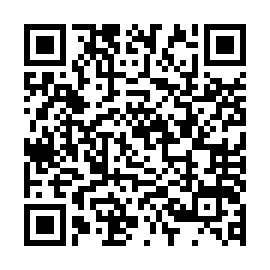 申込用紙送付先　　　山城地域ビジネスサポートセンター　　　〒610-0334　京都府京田辺市田辺中央4-3-3　京田辺市商工会館2F　　　　　　　　　　TEL 0774-68-1120　FAX 0774-62-3926年齢　　　歳　　　歳性別男・女連絡先住所（〒　　　-　　　　）住所（〒　　　-　　　　）住所（〒　　　-　　　　）住所（〒　　　-　　　　）住所（〒　　　-　　　　）住所（〒　　　-　　　　）住所（〒　　　-　　　　）連絡先電　話携　帯携　帯連絡先E-mail創業業種参加動機本会の創業塾ご参加経験　あり（　　　　　　　年度　）　・　なし　あり（　　　　　　　年度　）　・　なし　あり（　　　　　　　年度　）　・　なし　あり（　　　　　　　年度　）　・　なし　あり（　　　　　　　年度　）　・　なし　あり（　　　　　　　年度　）　・　なし　あり（　　　　　　　年度　）　・　なし講師への相談内容